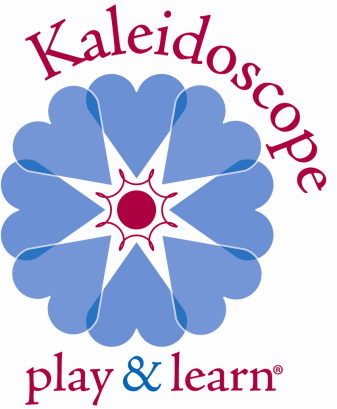 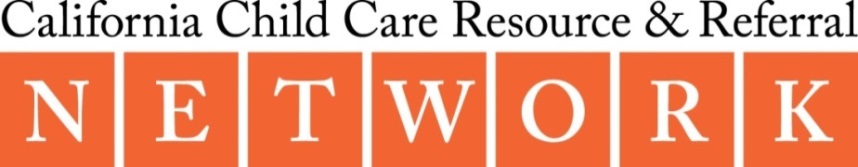 _______________________________________________________________Quality Self-AssessmentDate: ___________________		Organization Name: ________________________________Facilitator Name: ___________________________Name(s) of the people completing the Quality Self-Assessment: ____________________________Instructions: Before the Kaleidoscope Play & Learn group starts, we encourage your organization to decide who will be involved in completing and reviewing the Self-Assessment as well as who will be responsible for completing and monitoring follow-up steps. We encourage a supportive and interactive approach that involves the facilitator, his/her supervisor, and any other people in your organization that can help you offer a great Kaleidoscope Play & Learn program. Quality Assurance Log Please use this section to track the steps and actions you’ve taken to improve quality and address any essential elements you’re “working towards.” You are not required to use this section of the Self-Assessment or turn it into the Kaleidoscope Play & Learn Network. As a best practice, we do encourage you to keep a record of your efforts.Yes ()Working Towards()If Yes: Give some examples of what you’re doing to fulfill this essential activity.If Working Towards: Explain how and why this essential activity is not fully met.If Yes: List changes or improvements – if any – you are planning to make for this essential activity.If Working Towards: Explain the steps will you take to fulfill this essential activity.Essential Activities: Embedded PracticesEssential Activities: Embedded PracticesEssential Activities: Embedded PracticesEssential Activities: Embedded PracticesEssential Activities: Embedded PracticesConducts group  within the intent and parameters of the Kaleidoscope Play & Learn GuidelinesUses emergent curriculum approach and/or a curriculum that meets the needs and preferences of participantsUses modeling, one-on-one guidance, and small and large group approaches to assist caregiver learningConducts group in a culturally appropriate and competent manner for the participants who attend the groupOffers developmentally-appropriate activities for child participantsFacilitator works to develop warm, helping relationships with participantsFacilitator solicits and responds to caregiver in-putYes ()Working Towards()If Yes: Give some examples of what you’re doing to fulfill this essential activity.If Working Towards: Explain how and why this essential activity is not fully met.If Yes: List changes or improvements – if any – you are planning to make for this essential activity.If Working Towards: Explain the steps will you take to fulfill this essential activity.Essential Activities: What Happens at a Kaleidoscope Play & Learn GroupEssential Activities: What Happens at a Kaleidoscope Play & Learn GroupEssential Activities: What Happens at a Kaleidoscope Play & Learn GroupEssential Activities: What Happens at a Kaleidoscope Play & Learn GroupEssential Activities: What Happens at a Kaleidoscope Play & Learn GroupMeets weekly for 90 minutes or moreOffers open-ended, child-directed free playIncludes coordinated group activityIncludes intentional caregiver learning, including how children learn through play, in each sessionMakes intentional efforts for caregiver interaction and to connect caregivers with one anotherProvides opportunities for children to interactProvides intentional opportunities for developing caregiver leadership development within the groupEssential Activities: Planning and Managing Kaleidoscope Play & Learn GroupsEssential Activities: Planning and Managing Kaleidoscope Play & Learn GroupsEssential Activities: Planning and Managing Kaleidoscope Play & Learn GroupsEssential Activities: Planning and Managing Kaleidoscope Play & Learn GroupsEssential Activities: Planning and Managing Kaleidoscope Play & Learn GroupsMakes efforts to recruit and engage Family, Friend and Neighbor caregiversHas one person (at least) designated as the facilitatorFacilitator has completed Kaleidoscope Play & Learn 101Facilitator passes criminal background checkMeets location requirements:Meets location requirements:Meets location requirements:Meets location requirements:Meets location requirements:Access to bathrooms with running waterAdequate space to meet local codes for number of participantsNo significant hazards for young childrenAccess to telephone, fire extinguisher and first aid kitIdeally, ADA accessibleAdditional notes and observations:Summary:What do you think are the strengths of this Kaleidoscope Play & Learn group? What do you think you’re doing particularly well?If you answered “Working Towards” to any of the essential activities, who is responsible for making sure that steps are taken to meet the requirement?What are your quality improvement goals and activities for the coming year?DateEssential ElementQuality Assurance Steps TakenOutcome of Actions Taken (eg, did you achieve your goal? What worked well? What challenges did you have?)Next Steps